Фрагмент карты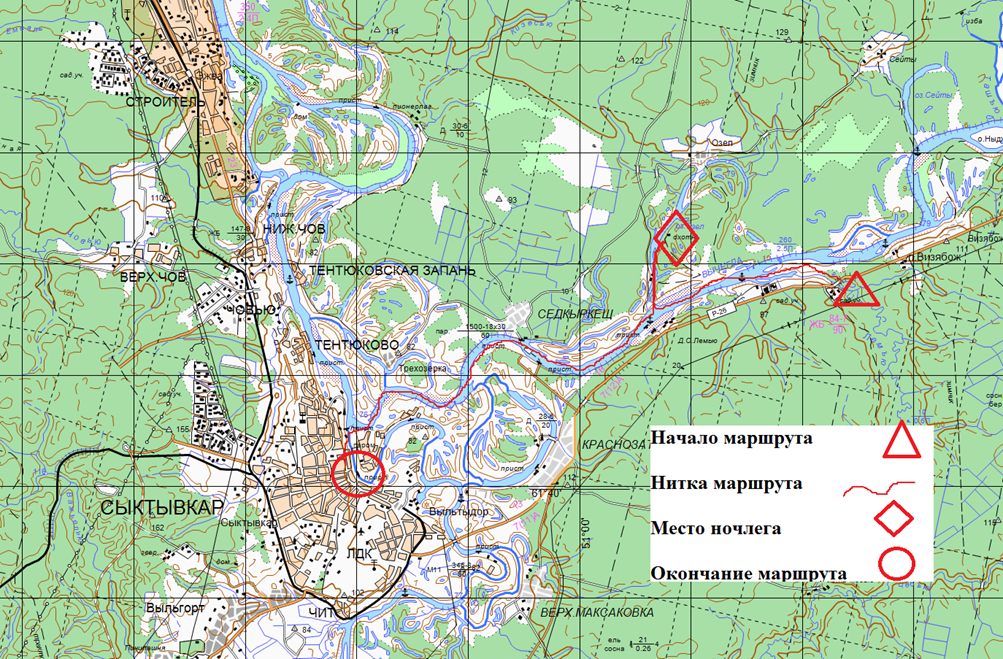 Название познавательного маршрута«Поляна невест». Ресурсы о регионе и о районе маршрута Маршрут проходит на территории Республики Коми, в округе г. Сыктывкар. Маршрут начинается с местечка «Поляна невест». В 5 км от  Базы отдыха «Лемью». База  находится на первой береговой линии реки Вычегда, в живописной лесной зоне в 5 км от города Сыктывкар. По соседству с базой расположен песчаный пляж с водными аттракционами, надувными горками и спортивной площадкой. Зимой для гостей базы функционирует прокат снегоходов, горка для тюбингов, проводятся новогодние развлекательные программы.База «Лемью» подойдет для проведения отдыха с семьей или друзьями, организации торжеств, квестов, командообразующих мероприятий, банкетов и корпоративных вечеринок.Озельский (пойма) ботанический памятник природы - находится на правом берегу реки Вычегды, между озерами Седвад и Кельчиаты, площадь - 112 гектаров. Создан для сохранения типичной поймы, характерной для среднего течения река Вычегда с ее волнисто-гривистым ландшафтом. Озеро Озёлты старичное озеро одно из самых популярных мест активного отдыха. Расположено на правом берегу реки Вычегда, недалеко от села Озёл.Предполагаемая целевая аудиторияУчащиеся  5 - 11 классСезониюнь – сентябрьКлючевые направленияМаршрут интегрируется в дополнительные общеобразовательные  программы- дополнительные общеобразовательные программы (туристско-краеведческой, физкультурно-спортивной направленности).Возможный уровень познавательной/ образовательной нагрузкиДосуговыйОзнакомительныйПросветительныйУглубленный, в рамках изучения учебного процессаДоступность для детей с ОВЗ и детей-инвалидов.Не доступен.Продолжительность маршрута2 дня.ЛогистикаРоссия, Сыктывкар, ул. Морозова, 202 (автовокзал). Добраться до автовокзала можно на городском общественном транспорте или такси.  Для этого нужно доехать до остановки, которая называется "Автовокзал". Далее автобусным сообщением №111, №115  до остановки  Усть-Лемью примерно 30 минут.  Дальнейшее движение пешком до левого берега реки Лемью.Протяженность маршрута28 км. Вид маршрутаЛинейныйСпособ передвиженияНа сплав средствах (катамараны, байдарки).Пункты, через которые проходит маршрут.река Лемью (мост) – м. Лемью - оз. Озел – река Вычегда (пгт. Седкыркещ) - река Сысола - г. Сыктывкар (Кировский парк).Цели Создание для учащихся образовательных организации Республики Коми для самоопределения, воспитание патриотизма, освоение исторических,  природных объектов Сыктывдинского района.Образовательные задачиАктуализировать и расширить знания и опыт, полученные, обучающимися, на занятиях в рамках освоения общеобразовательных программ по биологии, истории, географии, окружающему миру и дополнительных программ по направленности туристско-краеведческой и физкультурно-спортивнойСтимулировать интерес учащихся к естественным наукам: география, биология, физика.Способствовать формированию нравственно-экологического сознания учащихся.  Совершенствовать уровень физической и технической подготовки учащихся;Ссылка на отчет